   The Other Other 77 club 84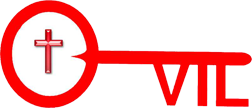    The Other Other 77 club 84   The Other Other 77 club 8466 x ½ = 44 x ½ = 88 x ½ = 120 x ½ = 240 x ½ = 400 x ½ = 560 x ½ = 300 x ½ = 600 x ½ = 78 x ½ = 79 x ½ = 85 x ½ = 99 x ½ = 77 x ½ = 109 x ½=35 x ½ = 113 x ½ = 45 x ½ =87 x ½ = 98 x ½ = 76 x ½ = 99 x ½ = 66 x ½ = 44 x ½ = 88 x ½ = 120 x ½ = 240 x ½ = 400 x ½ = 560 x ½ = 300 x ½ = 600 x ½ = 78 x ½ = 79 x ½ = 85 x ½ = 99 x ½ = 77 x ½ = 109 x ½=35 x ½ = 113 x ½ = 45 x ½ =87 x ½ = 98 x ½ = 76 x ½ = 99 x ½ =7 x 10=10 x 2=7 x 3=7 x 4=12 x 5=5 x 6=7 x 7=3 x 7=9 x 11=8 x 10=11 x 2=4 x 10=8 x 11=9 x 5=5 x 4=6 x7=6 x 6=8 x 5=9 x 4=8 x 2=66 x 1/4 = 44 x 1/4= 88 x 1/4= 120 x 1/4 = 240 x 1/4= 400 x 1/4= 560 x1/4 = 300 x 1/4 = 600 x1/4 = 78 x 1/4= 79 x 1/4 = 85 x1/4 = 99 x 1/4= 77 x1/4 = 109 x1/4=35 x1/4 = 113 x 1/4 = 45 x 1/4=87 x 1/4 = 98 x 1/4 = 76 x 1/4 = 66 x 2.5 = 44 x 2.5 = 88 x 2.5 = 120 x 2.5 = 240 x 2.5= 400 x 2.5 = 560 x 2.5 = 300 x 2.5 = 600 x 2.5 = 78 x 2.5 = 79 x 2.5 = 85 x 2.5 = 99 x2.5 = 77 x2.5 = 109 x2.5=35 x2.5 = 113 x 2.5 = 45 x 2.5 =87 x 2.5 = 98 x 2.5 = 76 x 2.5 = 